Об установлении режима работы муниципальных организаций, 
осуществляющих деятельность 
в сфере торговли, общественного питанияи бытового обслуживания города ЗеленогорскаНа основании пункта 1 статьи 11 Закона Российской Федерации 
от 07.02.1992 № 2300-1 «О защите прав потребителей», пункта 13 части 1 статьи 40 Устава города Зеленогорска Красноярского края,ПОСТАНОВЛЯЮ:Установить режим работы муниципальных организаций, осуществляющих деятельность в сфере торговли, общественного питания 
и бытового обслуживания города Зеленогорска, согласно приложению к настоящему постановлению.  Признать утратившим силу постановление Администрации ЗАТО 
г. Зеленогорска от 09.12.2022 № 182-п «Об установлении режима работы муниципальных организаций, осуществляющих деятельность в сфере торговли, общественного питания и бытового обслуживания города Зеленогорска».Отменить постановление Администрации ЗАТО г. Зеленогорск от 30.11.2023 № 230-п «Об установлении режима работы муниципальных организаций, осуществляющих деятельность в сфере торговли, общественного питания и бытового обслуживания города Зеленогорска».Настоящее постановление вступает в силу с 01.01.2024 и подлежит опубликованию в газете «Панорама».Контроль за выполнением настоящего постановления возложить на первого заместителя Главы ЗАТО г. Зеленогорск по стратегическому планированию, экономическому развитию и финансам.РЕЖИМработы муниципальных организаций, осуществляющих деятельность 
в сфере торговли, общественного питания и бытового обслуживания города Зеленогорска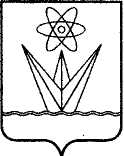 АДМИНИСТРАЦИЯЗАКРЫТОГО АДМИНИСТРАТИВНО – ТЕРРИТОРИАЛЬНОГО ОБРАЗОВАНИЯ  ГОРОД  ЗЕЛЕНОГОРСК КРАСНОЯРСКОГО КРАЯП О С Т А Н О В Л Е Н И ЕАДМИНИСТРАЦИЯЗАКРЫТОГО АДМИНИСТРАТИВНО – ТЕРРИТОРИАЛЬНОГО ОБРАЗОВАНИЯ  ГОРОД  ЗЕЛЕНОГОРСК КРАСНОЯРСКОГО КРАЯП О С Т А Н О В Л Е Н И ЕАДМИНИСТРАЦИЯЗАКРЫТОГО АДМИНИСТРАТИВНО – ТЕРРИТОРИАЛЬНОГО ОБРАЗОВАНИЯ  ГОРОД  ЗЕЛЕНОГОРСК КРАСНОЯРСКОГО КРАЯП О С Т А Н О В Л Е Н И ЕАДМИНИСТРАЦИЯЗАКРЫТОГО АДМИНИСТРАТИВНО – ТЕРРИТОРИАЛЬНОГО ОБРАЗОВАНИЯ  ГОРОД  ЗЕЛЕНОГОРСК КРАСНОЯРСКОГО КРАЯП О С Т А Н О В Л Е Н И ЕАДМИНИСТРАЦИЯЗАКРЫТОГО АДМИНИСТРАТИВНО – ТЕРРИТОРИАЛЬНОГО ОБРАЗОВАНИЯ  ГОРОД  ЗЕЛЕНОГОРСК КРАСНОЯРСКОГО КРАЯП О С Т А Н О В Л Е Н И Е13.12.2023г. Зеленогорскг. Зеленогорск№253-пГлава ЗАТО г. Зеленогорск                                                                   М.В. СперанскийПриложениек постановлению АдминистрацииЗАТО г. ЗеленогорскПриложениек постановлению АдминистрацииЗАТО г. ЗеленогорскПриложениек постановлению АдминистрацииЗАТО г. ЗеленогорскПриложениек постановлению АдминистрацииЗАТО г. Зеленогорскот№№ п/пНаименование организацииНаименование объекта, адресРабочие дниРабочие дниРабочие дниВыходные дни№ п/пНаименование организацииНаименование объекта, адресНачало работы (час.)Окончание работы (час.)Перерыв(час.)Выходные дни12345671.Муниципальное бюджетное учреждение «Комбинат благоустройства»магазин оранжереи, ул. Гагарина, д. 50с 15 апреля по 27 июня:с 15 апреля по 27 июня:с 15 апреля по 27 июня:с 15 апреля по 27 июня:1.Муниципальное бюджетное учреждение «Комбинат благоустройства»магазин оранжереи, ул. Гагарина, д. 50понедельник - пятницапонедельник - пятницапонедельник - пятницавоскресенье1.Муниципальное бюджетное учреждение «Комбинат благоустройства»магазин оранжереи, ул. Гагарина, д. 5009:0018:00с 13:00до 15:00воскресенье1.Муниципальное бюджетное учреждение «Комбинат благоустройства»магазин оранжереи, ул. Гагарина, д. 50суббота суббота суббота воскресенье1.Муниципальное бюджетное учреждение «Комбинат благоустройства»магазин оранжереи, ул. Гагарина, д. 5009:0014:00без перерывавоскресенье1.Муниципальное бюджетное учреждение «Комбинат благоустройства»магазин оранжереи, ул. Гагарина, д. 50с 28 июня по 14 апреля:с 28 июня по 14 апреля:с 28 июня по 14 апреля:с 28 июня по 14 апреля:1.Муниципальное бюджетное учреждение «Комбинат благоустройства»магазин оранжереи, ул. Гагарина, д. 5009:0018:00с 13:00до 14:00 суббота, воскресенье2.Муниципальное унитарное предприятие «Дельфин» г.Зеленогорскастоловая,ул. Заводская, д. 208:0015:00без перерывасуббота, воскресенье,нерабочие праздничные дни2.Муниципальное унитарное предприятие «Дельфин» г.Зеленогорскастоловаяв здании Администрации ЗАТО г. Зеленогорск,ул. Мира, д. 1512:0015:00без перерывасуббота, воскресенье2.Муниципальное унитарное предприятие «Дельфин» г.Зеленогорскамагазин кулинарии,ул. Заводская, д. 2   09:0020:00без перерывабез выходных2.Муниципальное унитарное предприятие «Дельфин» г.Зеленогорскамагазин кулинарии,ул. Майское шоссе, д.908:0017:00без перерывасуббота, воскресенье1234567буфет в здании хирургического стационара филиала ФГБУ ФСНКЦ ФМБА России КБ № 42,ул. Комсомольская, д. 66А08:0016:00без перерывасуббота, воскресеньегородская баня (общее отделение),ул. Комсомольская, д. 32четверг – воскресеньечетверг – воскресеньечетверг – воскресеньепонедельник-средагородская баня (общее отделение),ул. Комсомольская, д. 3216:0020:00без перерывапонедельник-средагородская баня (номера),ул. Комсомольская, д. 32четверг – воскресеньечетверг – воскресеньечетверг – воскресеньепонедельник-средагородская баня (номера),ул. Комсомольская, д. 3214:0021:00без перерывапонедельник-средагородская баня (общее отделение),ул. Заводская, д. 5с 1 мая по 14 сентября:с 1 мая по 14 сентября:с 1 мая по 14 сентября:с 1 мая по 14 сентября:городская баня (общее отделение),ул. Заводская, д. 5четверг – воскресеньечетверг – воскресеньечетверг – воскресеньепонедельник-средагородская баня (общее отделение),ул. Заводская, д. 516:0021:30без перерывапонедельник-средагородская баня (общее отделение),ул. Заводская, д. 5с 15 сентября по 30 апреля:с 15 сентября по 30 апреля:с 15 сентября по 30 апреля:с 15 сентября по 30 апреля:городская баня (общее отделение),ул. Заводская, д. 5четверг – воскресеньечетверг – воскресеньечетверг – воскресеньепонедельник-средагородская баня (общее отделение),ул. Заводская, д. 514:0021:30без перерывапонедельник-средагородская баня (номера),ул. Заводская, д. 5понедельник – средапонедельник – средабез перерывабез выходныхгородская баня (номера),ул. Заводская, д. 510:0021:00без перерывабез выходныхгородская баня (номера),ул. Заводская, д. 5четверг – воскресеньечетверг – воскресеньебез перерывабез выходныхгородская баня (номера),ул. Заводская, д. 510:0023:00без перерывабез выходных